Løbsområde:		VingstedMødested/Parkering:	P-plads ved Vingsted Centret, Vingsted Skovvej  Kortet:	Vingsted, 1:7.500, ækv. 5 m, revideret 2021	Printede kort på riv- og vandfast papir.	Postbeskrivelser er trykt på kortet, og løse ved startTerrænbeskrivelse:	Kuperet område ned mod ådal. Afvekslende terræn, skov og åbne græsarealer.Stævnekontor:	Findes på stævnepladsen. Åbent fra kl. 10.Afstande:		Parkering – stævneplads: 100-150 m. 
		Stævneplads – start: 950 m.Klasser:	Der tilbydes følgende baner:PO:	Man kan supplere o-løbet med en ca. 2 km lang punktorienterings-bane, da stævnet afvikles samtidigt med at KOK laver et biathlon-træningsstævne. I punktorientering følger man en afmærket rute, hvor poster på banen, skal markeres på løbskortet.Børnebaner: 	Der er ingen børnebane eller børnepasning.Præmier:	Der er ingen præmier.Kontrol/tidtagning:	SPORTIDENT. Egen brik kan anvendes. Manglende briktilmelding betragtes som ønske om leje af brik. Lejepris 15 kr. Mistet lejebrik erstattes med 550,- kr. Lejebrikker udleveres ved start og skal afleveres ved målgang.	Start:	Start mellem kl. 11 og 12, fristart/put and run. Kort udleveres i startøjeblikket. Service:	Ingen kiosk.Toilet forefindes.Ingen bademulighed.Tilmelding:		Tilmelding skal ske via O-service senest mandag d. 14. juni. Eget Sportident-briknummer skal oplyses ved tilmeldingen.Ledige baner: 	Er man ikke forhåndstilmeldt, kan der købes en bane i stævnekontoret fra kl. 10 til 11 - mod forhøjet startgebyr på 20 kr. + evt. brikleje.Startafgift:		 -20 år: 40,00 kr.21- år: 60,00 kr. Leje af brik: 15,00 kr. Startafgifter indbetales til Kolding OK, Sydbank 7040-0121557Instruktion:	Lægges på Kolding OK’s hjemmeside - www.koldingorienteringsklub.dk – inden løbet.BEMÆRK:	Stævnet afvikles i sammenhæng med et træningsstævne i biathlon-orientering. Se evt. særskilt indbydelse.Resultatformidling:	Efter løbet på koldingorienteringsklub.dk og o-trackBanelægger:		Per Eg Pedersen, Kolding OKLøbsledelse:	Medlemmer af Kolding OK Information:	Per Eg Pedersen, tlf. 20837456Korttegning:	Flemming D. Andersen, OK GORMIndbydelseKolding OK indbyder til åbent stævne – Mellem-distance, lørdag den 19. juni 2021 i Vingsted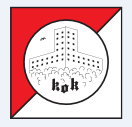 BaneKlassifikationBanelængdeMålestok5 kmSort - svær 4,9 km1:7.5003 kmSort - svær2,9 km1:7.5005 km+POSort - svær4,9 km+2 km1:7.5003 km+POSort - svær2,9 km+2 km1:7.500